L’alumne/a ______________________________________________________________________,      D.N.I. núm. ___________________, natural de/d’ ______::_________________________, província  de/d’ ____________________________, data de naixement: _____________________,  i amb  domicili  en la població de/d’ _______________________________________, província de/d’ ____________________, carrer/plaça/avinguda ________________________________, núm. _________.EXPOSA: Que ha cursat o cursa estudis en l'Institut d’Educació Secundària Fray Ignacio Barrachina d’Ibi i necessita certificat/s acadèmic/s en el/s que es faça/en constar (assenyale's amb una creu el que procedisca):Que el motiu pel qual necessita el mencionat certificat és (assenyale's amb una creu el que procedisca): SOL·LICITA: Que li siga expedit el certificat assenyalat.        (firma)Ibi, ___ de _____________ de 202_.Sra. Directora de l'Institut d'Educació Secundària Fray Ignacio Barrachina d’Ibi.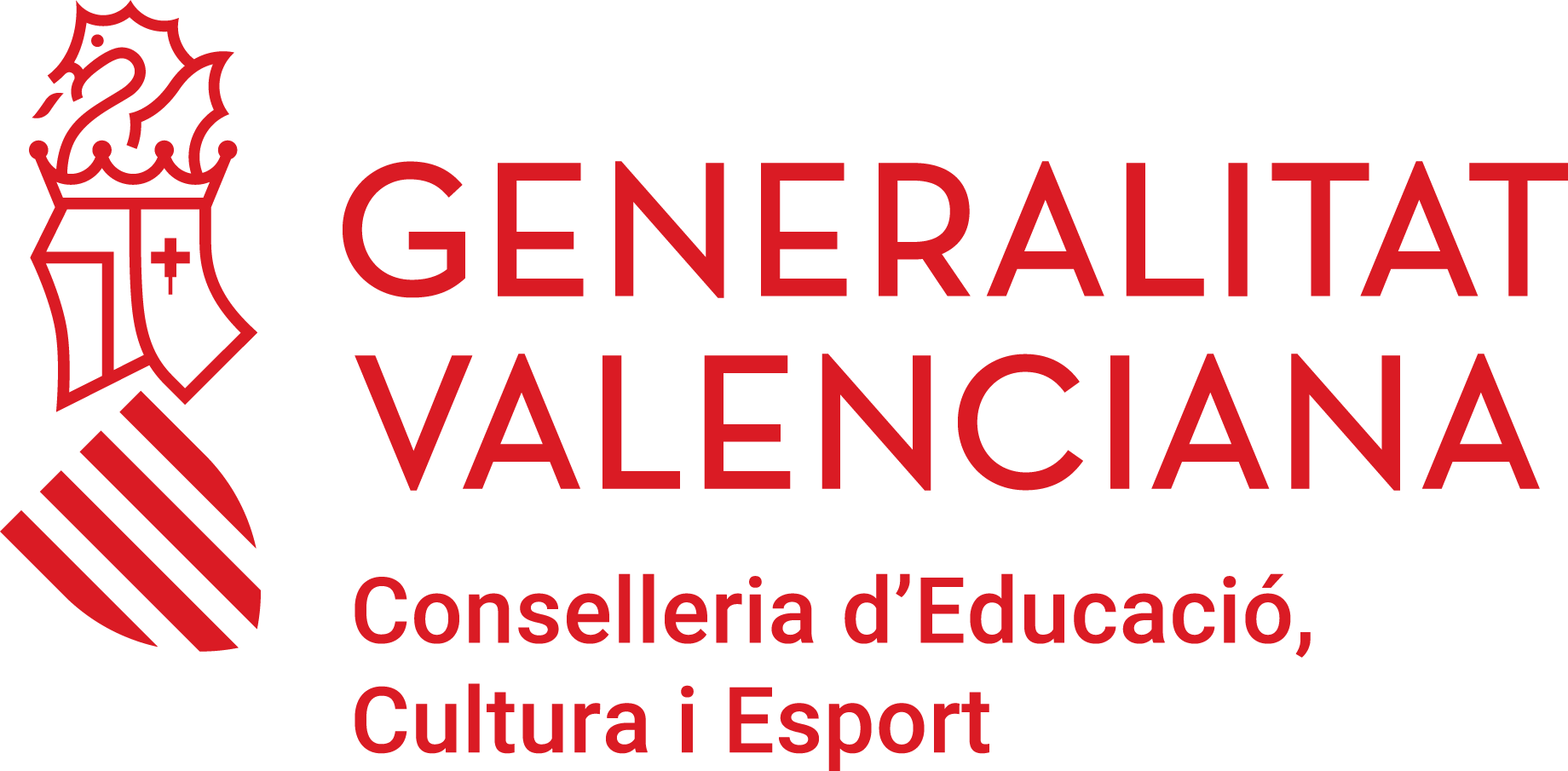 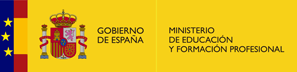 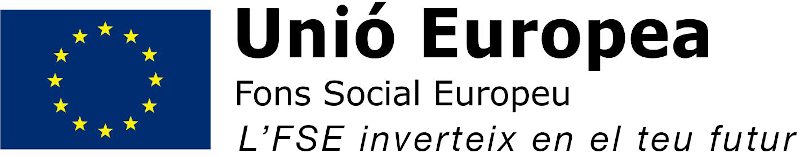 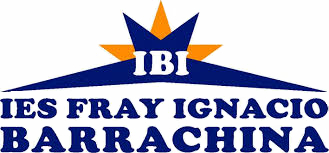 C/ Sevilla, 4 03440 IbiTelf. 966 527 695E-mail: 03006086@gva.esiesfib.esQue està matriculat/da en el centre en el curs : _____________________________.Qualificacions del/els curs/os: __________________________________________.Que ha finalitzat la seua escolaritat obligatòria (amb / sense notes).Que ha obtingut el títol de _____________________________________________.Qualificació de l’assignatura _____________________ en el/s curs/os __________.Que ha aprovat el/els curs/os: __________________________________________.Altres: _____________________________________________________________.Matrícula en altre institut o centre privat o concertat d’ESO i/o Batxillerat.Matrícula en Centre de Formació de Persones Adultes.Sol·licitud de beca o ajuda amb finalitat educativa.Sol·licitud de títol o certificat de _________________________________________.Sol·licitud d’ajuda de l’empresa del pare i/o mare.Acreditació laboral davant empresa, servei d’ocupació. etc.Sol·licitud de renovació de residència temporal.Sol·licitud de títol de família nombrosa.Altres: _____________________________________________________________.